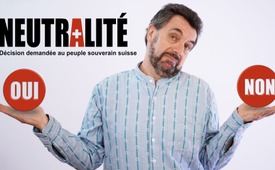 Neutralité : OUI ou NON - Décision demandée au peuple souverain suisse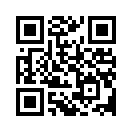 La neutralité semble être une notion sujette à de multiples interprétations. Jusqu'à présent, la Suisse était connue dans le monde entier comme un pays neutre. Le fait que le Conseil fédéral suisse ait décidé d'adopter les sanctions contre la Russie suscite l'opposition de la population. Une initiative populaire vise à obtenir une décision populaire sur la compréhension de la neutralité suisse.Chers téléspectateurs, comment interprétez-vous la notion de neutralité ?

Le 28 février 2022, le Conseil fédéral suisse a décidé d'adopter les sanctions de l'UE contre la Russie. Selon lui, cette décision ne viole pas le statut de neutralité de la Suisse. Cette interprétation du Conseil fédéral a manifestement déplu à certains Suisses et Suissesses. Comme l'avait déjà annoncé l'ancien conseiller fédéral Christoph Blocher en mars 2022, un comité d'initiative a maintenant mis sur pied une initiative populaire correspondante. Il est remarquable que ce comité d'initiative soit composé de personnes issues de tous les types de professions et de secteurs économiques.
Les citoyens et citoyennes doivent se prononcer sur la conception de la neutralité de la Suisse. Le comité d'initiative a intitulé son initiative populaire « Sauvegarder la neutralité suisse»  ou « Initiative sur la neutralité ». La manière dont les initiants souhaitent que la neutralité suisse soit comprise ressort clairement de leurs revendications :


·  La «neutralité suisse» doit s’appliquer de façon permanente et sans exception.
·  La «neutralité suisse» doit être armée, avec une armée capable de défendre le pays et les gens en cas d’attaque.
·  La Suisse ne doit adhérer à aucune alliance militaire ou défensive. (Seule exception : en cas d’attaque militaire directe contre la Suisse).
·  La Suisse ne doit pas participer à des conflits militaires entre pays tiers.
·  La Suisse renonce aux mesures coercitives non militaires, c'est-à-dire aux « sanctions » contre les États belligérants.
·  La Suisse utilise sa neutralité permanente pour de « bons offices » afin de prévenir et de résoudre les conflits.
·  La Suisse veut être respectée par tous les pays du monde en tant que pays stable et sûr.

La crédibilité de la neutralité de la Suisse a beaucoup souffert du soutien suisse aux sanctions contre la Russie, notamment à l'étranger.

 « La tradition de la neutralité suisse ne peut conserver son impact auprès des nations que si elle continue de produire ses effets et qu'elle se manifeste de manière nouvelle et intacte à chaque occasion qui se présente. » (citation tirée de la page d'accueil de l'initiative).
Par conséquent, Suisses et Suissesses, si vous voulez décider de la conception de la neutralité de votre pays, vous pouvez télécharger la feuille de signatures en cliquant sur le lien suivant.de mfg.Sources:https://www.neutralitaet-ja.ch/initiative-frCela pourrait aussi vous intéresser:#InitiativesPopulairesSuisses - Initiatives populaires suisses - www.kla.tv/InitiativesPopulairesSuisses

#Suisse - www.kla.tv/Suisse

#CommentairesMediatiques - Commentaires médiatiques - www.kla.tv/CommentairesMediatiques

#Politique - www.kla.tv/PolitiqueKla.TV – Des nouvelles alternatives... libres – indépendantes – non censurées...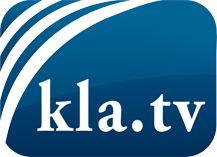 ce que les médias ne devraient pas dissimuler...peu entendu, du peuple pour le peuple...des informations régulières sur www.kla.tv/frÇa vaut la peine de rester avec nous! Vous pouvez vous abonner gratuitement à notre newsletter: www.kla.tv/abo-frAvis de sécurité:Les contre voix sont malheureusement de plus en plus censurées et réprimées. Tant que nous ne nous orientons pas en fonction des intérêts et des idéologies de la système presse, nous devons toujours nous attendre à ce que des prétextes soient recherchés pour bloquer ou supprimer Kla.TV.Alors mettez-vous dès aujourd’hui en réseau en dehors d’internet!
Cliquez ici: www.kla.tv/vernetzung&lang=frLicence:    Licence Creative Commons avec attribution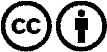 Il est permis de diffuser et d’utiliser notre matériel avec l’attribution! Toutefois, le matériel ne peut pas être utilisé hors contexte.
Cependant pour les institutions financées avec la redevance audio-visuelle, ceci n’est autorisé qu’avec notre accord. Des infractions peuvent entraîner des poursuites.